Name:											Date:11.7 NotesState the excluded value for each function.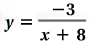 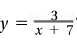 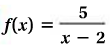 Example 1:					2.				3. Noticing Patterns in Graphs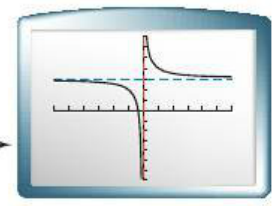 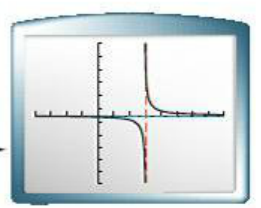 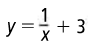 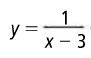 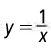 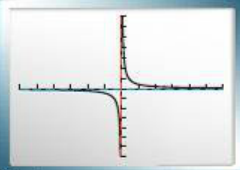 Asymptote: ______________________________________________________________________________________Identify the asymptote (Box answer). Graph the function. Example 2:							4. 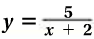 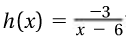 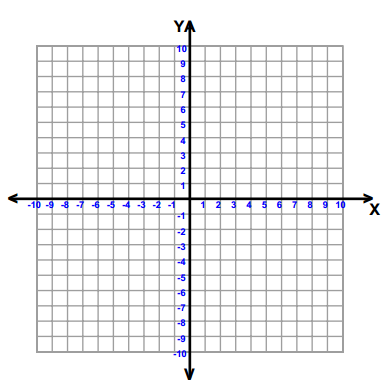 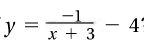 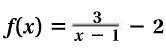 Example 3: 							5. Example 5: 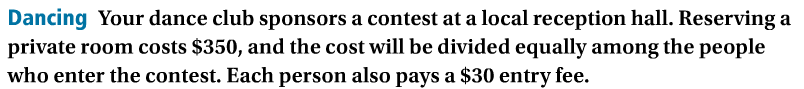 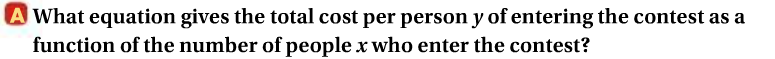 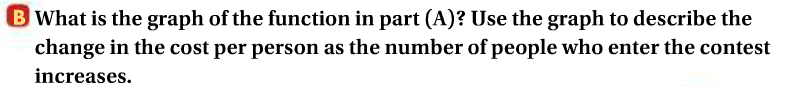 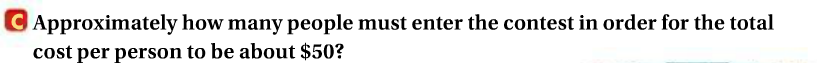 Rational Function:Example:Identifying AsymptotesIdentifying Asymptotes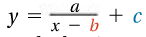 Example: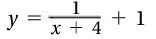 